ΠΛΗΡΟΦΟΡΙΕΣ ΓΙΑ ΤΗΝΔΙΑΔΙΚΑΣΙΑ ΚΑΤΑΘΕΣΗΣ ΑΝΤΙΤΥΠΩΝ ΔΙΔΑΚΤΟΡΙΚΗΣ ΔΙΑΤΡΙΒΗΣ ΚΑΙ ΑΠΟΓΡΑΦΙΚΟΥ ΔΕΛΤΙΟΥ ΓΙΑ ΤΟ ΕΘΝΙΚΟ ΑΡΧΕΙΟ ΔΙΔΑΚΤΟΡΙΚΩΝ ΔΙΑΤΡΙΒΩΝ ΤΟΥ Ε.Κ.Τ. Η ροή εργασιών της διαδικασίας αυτοαρχειοθέτησης με το Σύστημα Διαχείρισης & Ηλεκτρονικής κατάθεσης έχει τα εξής βασικά βήματα:  Βήμα 1: Η γραμματεία ενημερώνεται για την επιτυχή υποστήριξη μιας διδακτορικής διατριβής. Εισέρχεται στο σύστημα με τους κωδικούς που της έχουν δοθεί από το ΕΚΤ και συμπληρώνει στη φόρμα τα στοιχεία που ζητούνται.  Βήμα 2: Μετά την επιτυχή καταχώρηση των στοιχείων της διατριβής με την επιλογή 'Ειδοποίηση Διδάκτορα' αποστέλλεται αυτόματα μήνυμα στον διδάκτορα να εισέλθει στο σύστημα και να προχωρήσει με την εισαγωγή επιπρόσθετων στοιχείων που αφορούν το περιεχόμενο της διατριβής και τον ίδιο.  Βήμα 3: Ο διδάκτορας εισέρχεται στο σύστημα με τους κωδικούς που του έχουν αποσταλεί στο αυτόματο μήνυμα. Καταχωρεί όλα τα απαραίτητα μεταδεδομένα, επισυνάπτει το ηλεκτρονικό αρχείο της διατριβής του και υποβάλει την εργασία του.  Το μήνυμα που θα του σταλεί από το ΕΚΤ το προωθεί στο didaktoreschem@uoi.gr. Επιπρόσθετα πρέπει να εκτυπώσει το δελτίο που θα συμπληρώσει για να το καταθέσει και αυτό σε έντυπη μορφή μαζί με τα υπόλοιπα δικαιολογητικά.Βήμα 4: Το ΕΚΤ προχωρά σε έλεγχο της υποβολής και σε περίπτωση που το αρχείο ή τα μεταδεδομένα της διατριβής παρουσιάσουν κάποιο πρόβλημα, αυτή δεν γίνεται αποδεκτή και ενημερώνεται ο διδάκτορας για το σφάλμα και την εκ νέου υποβολή. Όταν η υποβολή γίνει αποδεκτή, ενημερώνεται με αυτόματο μήνυμα η γραμματεία για την επιτυχή κατάθεση, προκειμένου να προχωρήσει σε καθορισμό της ημερομηνίας ορκωμοσίας.  ***Κατά την ολοκλήρωση της Διδακτορικής Διατριβής ο φοιτητής υποχρεούται να καταθέσει (πριν την κατάθεση των αντίτυπων στη γραμματεία)  ηλεκτρονικά την διατριβή  στο αποθετήριο «ΟΛΥΜΠΙΑΣ» της Βιβλιοθήκης του Πανεπιστημίου στο σχετικό Linkhttps://lib.uoi.gr/ilektronikes-piges/idrumatiko-apothetirio-olumpias/ Προκειμένου να χορηγηθεί βεβαίωση από τη Δ/νση Εκπαίδευσης για την ολοκλήρωση της διαδικασίας για την αναγόρευση του υποψηφίου σε Διδάκτορα, πρέπει ο ενδιαφερόμενος να καταθέσει στην Γραμματεία του Τμήματος Χημείας τα εξής:  1. Ενα αντίτυπο της Διδακτορικής Διατριβής σε έντυπη μορφή. ( 1 για την Εθνική βιβλιοθήκη) Το Τμήμα δεν ζητάει  αντίτυπο έντυπης μορφής αρκεί το cd ή usb . 2. Ενα αντίτυπα της Διδακτορικής Διατριβής σε ψηφιακή μορφή (CD), καθώς επίσης και τυπωμένο αντίγραφο των στοιχείων που έχουν καταχωρηθεί στο Σύστημα Η.Κ.Δ.Δ. του Ε.Α.Δ.Δ., υπογεγραμμένο από τον Διδάκτορα (το οποίο θα διαβιβαστεί στη Βιβλιοθήκη του Π.Ι.).Οι προδιαγραφές του ψηφιακού αρχείου μιας διατριβής  σύμφωνα με τα ζητούμενα της Δ/νσης Εκπαίδευσης του Π.Ι. είναι οι ακόλουθες:  . Τα δύο αντίτυπα της Διδακτορικής Διατριβής σε έντυπη μορφή κατατίθενται βιβλιοδετημένα με θερμοκόλληση (χωρίς πλαστικοποίηση) και εξώφυλλο από χαρτόνι σε χρώμα λευκό. Τα αντίτυπα κατατίθενται σε μέγεθος Α4.   Στο εξώφυλλο της Διατριβής πρέπει να αναγράφεται το Ίδρυμα, η Σχολή, το Τμήμα, ο τίτλος της Διατριβής, το ονοματεπώνυμο του Διδάκτορα, η πόλη όπου εδρεύει το Τμήμα και το έτος αναγόρευσής του. Στη ράχη της Διατριβής πρέπει να αναγράφεται το ονοματεπώνυμο του Διδάκτορα και το έτος αναγόρευσής του. Στο εσώφυλλο πρέπει να αναγράφεται η Τριμελής Συμβουλευτική Επιτροπή και η Επταμελής Εξεταστική Επιτροπή. Οι λοιποί κανόνες (επιλογή και μέγεθος γραμματοσειράς, δεξιά/αριστερή εκτύπωση, διάστιχο, περιθώρια, απόχρωση, φωτογραφίες, σχήματα κ.λ.π.) αφορούν στο Τμήμα, και ελέγχονται από αυτό( δεν υπάρχουν για το Τμήμα Χημείας περιοριστικοί κανόνες ως προς τα παραπάνω)Οι προδιαγραφές των αντιτύπων σε ψηφιακή μορφή (CD) είναι οι ακόλουθες:Η Διατριβή πρέπει να υποβληθεί σε ένα ενιαίο αρχείο PDF.Το αρχείο PDF πρέπει να είναι το ακριβές αντίγραφο της Διατριβής, στην τελική της μορφή μετά από τις επισημάνσεις της Εξεταστικής Επιτροπής.Το αρχείο PDF δεν πρέπει να περιέχει κρυπτογράφηση ή άλλους περιορισμούς πρόσβασης.Το όνομα του αρχείου πρέπει να περιλαμβάνει τα εξής στοιχεία στην παρακάτω ακολουθία:  (1) το επώνυμο, (2) τη λέξη PHD, (3) το Πανεπιστήμιο, (4) το έτος έγκρισης της Διατριβής, π.χ. "Makris-PHD-uoi-2005.pdf".Το όνομα του αρχείου πρέπει να αναγράφεται στα CD.Εάν η Διατριβή συνοδεύεται από αρχεία άλλης μορφής, κατατίθενται και αυτά σε συμπιεσμένη μορφή (.zip ή .rar).Για τυχόν ερωτήσεις που αφορούν στα στοιχεία που καταχωρούνται στο Σύστημα Η.Κ.Δ.Δ. του Ε.Α.Δ.Δ., ο ενδιαφερόμενος πρέπει να απευθύνεται στο Ε.Κ.Τ. μέσω του Κέντρου Υποστήριξης Χρηστών Ε.Α.Δ.Δ. http://helpdesk.didaktorika.grΣτην ιστοσελίδα του Ιδρύματος στις μεταπτυχιακές σπουδές θα βρείτε και τον οδηγό συμπλήρωσης των στοιχείων σας στο ΕΚΤ Μεταπτυχιακές Σπουδές – Πανεπιστήμιο Ιωαννίνων (uoi.gr)Πιο κάτω σας παραθέτουμε το πρότυπο των πρώτων σελίδων των ΔΔ του Τμήματος Χημείας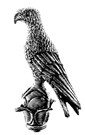 ΠΑΝΕΠΙΣΤΗΜΙΟ ΙΩΑΝΝΙΝΩΝΣΧΟΛΗ ΘΕΤΙΚΩΝ ΕΠΙΣΤΗΜΩΝ ΤΜΗΜΑ ΧΗΜΕΙΑΣ( -- Τίτλος διατριβής -- )( -- Όνομα Επίθετο -- )ΔΙΔΑΚΤΟΡΙΚΗ ΔΙΑΤΡΙΒΗ( -- έτος αναγόρευσης -- )Ιωάννινα«Η έγκριση της διδακτορικής διατριβής από το Τμήμα Χημείας της Σχολής Θετικών Επιστημών, του Πανεπιστημίου Ιωαννίνων δεν υποδηλώνει αποδοχή των γνωμών του συγγραφέα Ν. 5343/32, άρθρο 202, παράγραφος 2» *Για τα παρακάτω στοιχεία μπορείτε να ζητήσετε αναλυτική βεβαίωση από τη Γραμματεία στο didaktoreschem@uoi.grΟρισμός Τριμελούς Συμβουλευτικής Επιτροπής από τη Συνέλευση:  ……/ ….-……..-…… Μέλη Τριμελούς Συμβουλευτικής Επιτροπής: Επιβλέπων: ………………………………………………….. Μέλη: ………………………………………………….. ………………………………………………….. Ημερομηνία ορισμού θέματος: ……-……-……… Θέμα: «…………………………………………………………………………………..» ΟΡΙΣΜΟΣ ΕΠΤΑΜΕΛΟΥΣ ΕΞΕΤΑΣΤΙΚΗΣ ΕΠΙΤΡΟΠΗΣ από τη Συνέλευση:  …./…-……-… ……………………………………………………………………………………… ……………………………………………………………………………………… ……………………………………………………………………………………… ……………………………………………………………………………………… ……………………………………………………………………………………… ……………………………………………………………………………………… ……………………………………………………………………………………… Έγκριση Διδακτορικής Διατριβής με βαθμό «……….………» στις ……-……-…………                Η Πρόεδρος του Τμήματος Χημείας 	 	                         Η Γραμματέας του Τμήματος                         Λουλούδη Μαρία, Καθηγήτρια 	 	 	                 Ξανθή Τουτουνζόγλου